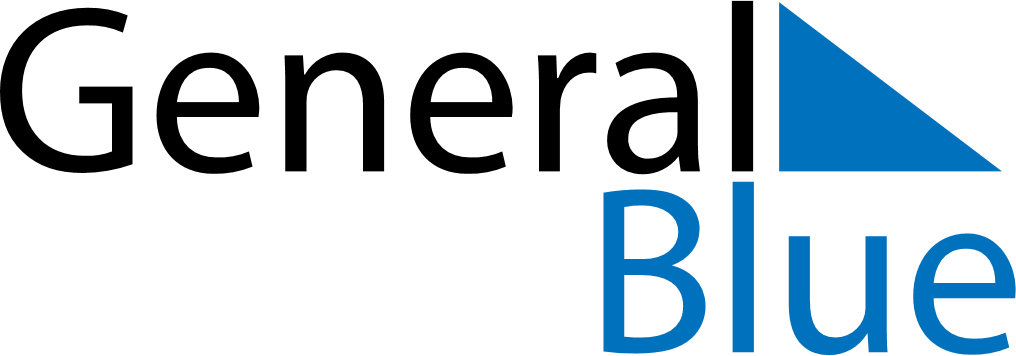 March 2029March 2029March 2029March 2029South KoreaSouth KoreaSouth KoreaSundayMondayTuesdayWednesdayThursdayFridayFridaySaturday1223Independence Movement Day456789910111213141516161718192021222323242526272829303031